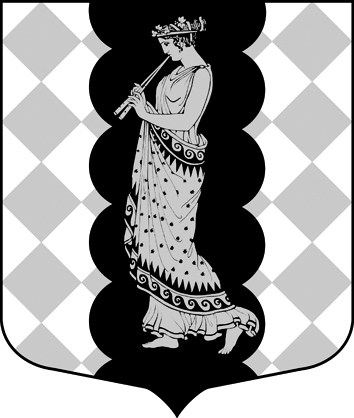 ВНУТРИГОРОДСКОЕ МУНИЦИПАЛЬНОЕ ОБРАЗОВАНИЕ ГОРОДА ФЕДЕРАЛЬНОГО ЗНАЧЕНИЯ САНКТ-ПЕТЕРБУРГА МУНИЦИПАЛЬНЫЙ ОКРУГ ЛАНСКОЕМУНИЦИПАЛЬНЫЙ СОВЕТРЕШЕНИЕ«__» декабря 2022 г                                                                                      № О бюджете Муниципального округа Ланское на 2023 годВ соответствии с Конституцией Российской Федерации, Бюджетным кодексом Российской Федерации, Федеральным законом от 06.10.2003 №131 «Об общих принципах организации местного самоуправления в Российской Федерации», Законом Санкт-Петербурга от 23.09.2009 № 420-79 «Об организации местного самоуправления в Санкт-Петербурге», со ст.45 Устава внутригородского муниципального образования города федерального значения Санкт-Петербурга Муниципальный округ Ланское, Положением «О бюджетном процессе во внутригородском муниципальном образовании города федерального значения Санкт-Петербурга муниципальный округ Ланское», утвержденным Решением Муниципального Совета № 102 от 10.08.2021 Муниципальный Совет внутригородского муниципального образования города федерального значения Санкт-Петербурга муниципальный округ Ланское РЕШИЛ:1. Утвердить общий объем доходов бюджета внутригородского муниципального образования города федерального значения Санкт-Петербурга Муниципальный округ Ланское (далее – Муниципальный округ Ланское) на 2023 год в сумме 125 111,1 тыс. руб.2. Утвердить общий объем расходов бюджета Муниципального округа Ланское на 2023 год в сумме 131 607,8 тыс. руб.3. Утвердить дефицит бюджета Муниципального округа Ланское в сумме 6 496,7 тыс. руб.5. Утвердить объем поступлений доходов в бюджет Муниципального округа Ланское по кодам классификации доходов на 2023 год согласно приложению № 1 к настоящему Решению.6. Утвердить ведомственную структуру расходов бюджета Муниципального округа Ланское на 2023 год, согласно приложению № 2 к настоящему Решению.7. Утвердить распределение бюджетных ассигнований расходов бюджета Муниципального округа Ланское по разделам, подразделам, целевым статьям, группам видов расходов классификации расходов бюджета на 2023 год согласно приложению № 3 к настоящему Решению.8. Утвердить источники внутреннего финансирования дефицита бюджета Муниципального округа Ланское на 2023 год согласно приложению № 4 к настоящему Решению.9. Утвердить объем межбюджетных трансфертов, получаемых из других бюджетов бюджетной системы Российской Федерации в общей сумме 46 097,5 тыс. руб. 10. Утвердить объем бюджетных ассигнований Муниципального округа Ланское, направляемых на исполнение публичных нормативных обязательств в сумме 5 822,0 тыс. руб.11. Разрешить Местной Администрации муниципального образования Муниципального округа Ланское использовать в 2023 году остаток по лицевому счету на покрытие временных кассовых разрывов.12. Предоставить право Местной Администрации муниципального образования Муниципального округа Ланское в ходе исполнения бюджета Муниципального образования вносить изменения в сводную бюджетную роспись без внесения изменений в настоящее Решение в случаях, установленных статьей 217 Бюджетного кодекса Российской Федерации и муниципальными нормативно-правовыми актами.13. Утвердить верхний предел муниципального долга Муниципального образования Ланское на 1 января 2024 года равный нулю, в том числе верхний предел долга по муниципальным гарантиям Муниципального образования Ланское равный нулю. Установить предельный объем муниципального долга в течение 2023 года равный нулю.14. Опубликовать настоящее Решение с приложениями в местных средствах массовой информации.15. Настоящее Решение вступает в силу на следующий день после официального опубликования (обнародования), но не ранее 1 января 2023 года.Глава внутригородского муниципального образования города федерального значения Санкт-Петербурга муниципальный округ Ланскоеисполняющий полномочия Председателя Муниципального Совета	А.А. Дорожков Приложение 1 к Решению Муниципального Совета от 19.12.2022 г. № 168                                                                                Объем поступлений доходов в бюджет внутригородского Муниципального образования города федерального значения Санкт-Петербурга Муниципальный округ Ланское по кодам классификации доходов бюджета на 2023 годПриложение 2                                                                            к Решению Муниципального Совета                                   от 19.12.2022 г. № 168                                                                              Ведомственная структура расходов бюджета                                                                                                                                                                                                                                                                   внутригородского Муниципального образования города федерального значения Санкт-Петербурга                                                                                                                                                                                                                                             муниципальный округ Ланское на 2023 годПриложение 3к Решению Муниципального Совета                                                        от 19.12.2022 г. № 168Распределение бюджетных ассигнований  расходов бюджета                                                                                                                                                                                                                                                                   внутригородского Муниципального образования города федерального значения Санкт-Петербурга                                                                                                                                                                                                                                             муниципальный округ Ланское на 2023 годПриложение 4к Решению Муниципального Совета от 19.12.2022 г. № 168                                                                              Источники внутреннего финансирования дефицита бюджетавнутригородского Муниципального образования города федерального значения Санкт-Петербурга муниципальный округ Ланское на 2023 годКод классификации доходов бюджетаКод классификации доходов бюджетаНаименование кода классификации доходов бюджетаСумма                  (тыс. руб.)0001 00 00000 00 0000 000НАЛОГОВЫЕ И НЕНАЛОГОВЫЕ ДОХОДЫ79 013,60001 01 00000 00 0000 000НАЛОГИ НА ПРИБЫЛЬ, ДОХОДЫ79 013,20001 01 02000 01 0000 110Налог на доходы физических лиц79 013,21821 01 02010 01 0000 110Налог на доходы физических лиц с доходов, источником которых является налоговый агент, за исключением доходов, в отношении которых исчисление и уплата налога осуществляются в соответствии со статьями 227, 227.1 и 228 Налогового кодекса Российской Федерации79 013,20001 13 00000 00 0000 000ДОХОДЫ ОТ ОКАЗАНИЯ ПЛАТНЫХ УСЛУГ И КОМПЕНСАЦИИ ЗАТРАТ ГОСУДАРСТВА0,20001 13 02000 00 0000 130Доходы от компенсации затрат государства0,20001 13 02990 00 0000 130Прочие доходы от компенсации затрат государства0,20001 13 02993 03 0000 130Прочие доходы от компенсации затрат бюджетов внутригородских муниципальных образований городов федерального значения0,28671 13 02993 03 0100 130Средства, составляющие восстановительную стоимость зеленых насаждений общего пользования местного значения и подлежащие зачислению в бюджеты внутригородских муниципальных образований Санкт-Петербурга в соответствии с законодательством Санкт-Петербург0,19661 13 02993 03 0200 130Другие виды прочих доходов от компенсации затрат бюджетов внутригородских муниципальных образований Санкт-Петербурга0,10001 16 00000 00 0000 000ШТРАФЫ, САНКЦИИ, ВОЗМЕЩЕНИЕ УЩЕРБА0,10001 16 07010 00 0000 140Штрафы, неустойки, пени, уплаченные в случае просрочки исполнения поставщиком (подрядчиком, исполнителем) обязательств, предусмотренных государственным (муниципальным) контрактом0,19661 16 07010 03 0000 140Штрафы, неустойки, пени, уплаченные в случае просрочки исполнения поставщиком (подрядчиком, исполнителем) обязательств, предусмотренных муниципальным контрактом, заключенным муниципальным органом, казенным учреждением внутригородского муниципального образования0,10001 17 00000 00 0000 000ПРОЧИЕ НЕНАЛОГОВЫЕ ДОХОДЫ0,10001 17 05000 00 0000 180Прочие неналоговые доходы0,19661 17 05030 03 0000 180Прочие неналоговые доходы бюджетов внутригородских муниципальных образований городов федерального значения0,10002 00 00000 00 0000 000БЕЗВОЗМЕЗДНЫЕ ПОСТУПЛЕНИЯ46 097,50002 02 00000 00 0000 000БЕЗВОЗМЕЗДНЫЕ ПОСТУПЛЕНИЯ ОТ ДРУГИХ БЮДЖЕТОВ БЮДЖЕТНОЙ СИСТЕМЫ РОССИЙСКОЙ ФЕДЕРАЦИИ46 097,50002 02 10000 00 0000 150Дотации бюджетам бюджетной системы Российской Федерации33 292,59662 02 15001 03 0000 150Дотации бюджетам внутригородских муниципальных образований городов федерального значения на выравнивание бюджетной обеспеченности из бюджета субъекта Российской Федерации33 292,50002 02 30000 00 0000 150Субвенции  бюджетам  бюджетной  системы  Российской  Федерации 12 805,00002 02 30024 00 0000 150Субвенции местным бюджетам на выполнение передаваемых полномочий субъектов Российской Федерации5 936,09662 02 30024 03 0000 150Субвенции бюджетам внутригородских муниципальных образований городов федерального значения на выполнение передаваемых полномочий субъектов Российской Федерации5 936,09662 02 30024 03 0100 150Субвенции бюджетам внутригородских муниципальных образований Санкт-Петербурга на выполнение отдельных государственных полномочий Санкт-Петербурга по организации и осуществлению деятельности по опеке и попечительству5 927,29662 02 30024 03 0200 150Субвенции  бюджетам  внутригородских  муниципальных  образований  Санкт-Петербурга  на  выполнение  отдельного  государственного  полномочия  Санкт-Петербурга  по  определению должностных лиц, уполномоченных составлять протоколы об административных правонарушениях, и составлению протоколов об административных правонарушениях8,80002 02 30027 00 0000 150Субвенции бюджетам на содержание ребенка в семье опекуна и приемной семье, а также вознаграждение, причитающееся приемному родителю6 869,09662 02 30027 03 0000 150Субвенции бюджетам внутригородских муниципальных образований городов федерального значения на содержание ребенка в семье опекуна и приемной семье, а также вознаграждение, причитающееся приемному родителю6 869,09662 02 30027 03 0100 150Субвенции бюджетам внутригородских муниципальных образований Санкт-Петербурга на исполнение органами местного самоуправления в Санкт-Петербурге отдельных государственных полномочий Санкт-Петербурга по выплате денежных средств на содержание детей, находящихся под опекой или попечительством, и денежных средств на содержание детей, переданных на воспитание в приемные семьи, в Санкт-Петербурге4 487,69662 02 30027 03 0200 150Субвенции бюджетам внутригородских муниципальных образований Санкт-Петербурга на исполнение органами местного самоуправления в  Санкт-Петербурге отдельных государственных полномочий Санкт-Петербурга по выплате вознаграждения приемным родителям2 381,4И Т О Г О    Д О Х О Д О В :И Т О Г О    Д О Х О Д О В :И Т О Г О    Д О Х О Д О В :125 111,1Наименование показателейКод раздела (подраз-дела)Код целевой статьиКод вида расхо-довСумма                  (тыс. руб.)Наименование показателейКод раздела (подраз-дела)Код целевой статьиКод вида расхо-довСумма                  (тыс. руб.)Наименование показателейКод раздела (подраз-дела)Код целевой статьиКод вида расхо-довСумма                  (тыс. руб.)12345МУНИЦИПАЛЬНЫЙ СОВЕТ ВНУТРИГОРОДСКОГО МУНИЦИПАЛЬНОГО ОБРАЗОВАНИЯ ГОРОДА ФЕДЕРАЛЬНОГО ЗНАЧЕНИЯ САНКТ-ПЕТЕРБУРГА МУНИЦИПАЛЬНЫЙ ОКРУГ ЛАНСКОЕ (ГРБС - 928)МУНИЦИПАЛЬНЫЙ СОВЕТ ВНУТРИГОРОДСКОГО МУНИЦИПАЛЬНОГО ОБРАЗОВАНИЯ ГОРОДА ФЕДЕРАЛЬНОГО ЗНАЧЕНИЯ САНКТ-ПЕТЕРБУРГА МУНИЦИПАЛЬНЫЙ ОКРУГ ЛАНСКОЕ (ГРБС - 928)МУНИЦИПАЛЬНЫЙ СОВЕТ ВНУТРИГОРОДСКОГО МУНИЦИПАЛЬНОГО ОБРАЗОВАНИЯ ГОРОДА ФЕДЕРАЛЬНОГО ЗНАЧЕНИЯ САНКТ-ПЕТЕРБУРГА МУНИЦИПАЛЬНЫЙ ОКРУГ ЛАНСКОЕ (ГРБС - 928)МУНИЦИПАЛЬНЫЙ СОВЕТ ВНУТРИГОРОДСКОГО МУНИЦИПАЛЬНОГО ОБРАЗОВАНИЯ ГОРОДА ФЕДЕРАЛЬНОГО ЗНАЧЕНИЯ САНКТ-ПЕТЕРБУРГА МУНИЦИПАЛЬНЫЙ ОКРУГ ЛАНСКОЕ (ГРБС - 928)МУНИЦИПАЛЬНЫЙ СОВЕТ ВНУТРИГОРОДСКОГО МУНИЦИПАЛЬНОГО ОБРАЗОВАНИЯ ГОРОДА ФЕДЕРАЛЬНОГО ЗНАЧЕНИЯ САНКТ-ПЕТЕРБУРГА МУНИЦИПАЛЬНЫЙ ОКРУГ ЛАНСКОЕ (ГРБС - 928)МУНИЦИПАЛЬНЫЙ СОВЕТ ВНУТРИГОРОДСКОГО МУНИЦИПАЛЬНОГО ОБРАЗОВАНИЯ ГОРОДА ФЕДЕРАЛЬНОГО ЗНАЧЕНИЯ САНКТ-ПЕТЕРБУРГА МУНИЦИПАЛЬНЫЙ ОКРУГ ЛАНСКОЕ (ГРБС - 928)ОБЩЕГОСУДАРСТВЕННЫЕ ВОПРОСЫ01008 123,4Функционирование высшего должностного лица субъекта Российской Федерации и муниципального образования01021 762,9Глава муниципального образования010200200000111 762,9 Расходы на выплаты персоналу в целях обеспечения выполнения функций государственными (муниципальными) органами, казенными учреждениями, органами управления государственными внебюджетными фондами010200200000111001 762,9Функционирование законодательных (представительных) органов государственной власти и представительных органов муниципальных образований01036 360,5Компенсация депутатам, осуществляющим свои полномочия на непостоянной основе01030020000021356,4 Расходы на выплаты персоналу в целях обеспечения выполнения функций государственными (муниципальными) органами, казенными учреждениями, органами управления государственными внебюджетными фондами01030020000021100356,4Прочие работы, услуги01030020000021123329,4Содержание и обеспечение деятельности представительного органа муниципального образования010300200000225 896,1 Расходы на выплаты персоналу в целях обеспечения выполнения функций государственными (муниципальными) органами, казенными учреждениями, органами управления государственными внебюджетными фондами010300200000221005 256,1Закупка товаров, работ и услуг для обеспечения государственных (муниципальных) нужд01030020000022200630,0Иные бюджетные ассигнования0103002000002280010,0Другие общегосударственные вопросы01030020000023108,0Иные бюджетные ассигнования01030020000023800108,0Расходы Муниципального Совета ВСЕГО:8 123,4МЕСТНАЯ АДМИНИСТРАЦИЯ ВНУТРИГОРОДСКОГО МУНИЦИПАЛЬНОГО ОБРАЗОВАНИЯ ГОРОДА ФЕДЕРАЛЬНРОГО ЗНАЧЕНИЯ САНКТ-ПЕТЕРБУРГА МУНИЦИПАЛЬНЫЙ ОКРУГ ЛАНСКОЕ (ГРБС - 966)МЕСТНАЯ АДМИНИСТРАЦИЯ ВНУТРИГОРОДСКОГО МУНИЦИПАЛЬНОГО ОБРАЗОВАНИЯ ГОРОДА ФЕДЕРАЛЬНРОГО ЗНАЧЕНИЯ САНКТ-ПЕТЕРБУРГА МУНИЦИПАЛЬНЫЙ ОКРУГ ЛАНСКОЕ (ГРБС - 966)МЕСТНАЯ АДМИНИСТРАЦИЯ ВНУТРИГОРОДСКОГО МУНИЦИПАЛЬНОГО ОБРАЗОВАНИЯ ГОРОДА ФЕДЕРАЛЬНРОГО ЗНАЧЕНИЯ САНКТ-ПЕТЕРБУРГА МУНИЦИПАЛЬНЫЙ ОКРУГ ЛАНСКОЕ (ГРБС - 966)МЕСТНАЯ АДМИНИСТРАЦИЯ ВНУТРИГОРОДСКОГО МУНИЦИПАЛЬНОГО ОБРАЗОВАНИЯ ГОРОДА ФЕДЕРАЛЬНРОГО ЗНАЧЕНИЯ САНКТ-ПЕТЕРБУРГА МУНИЦИПАЛЬНЫЙ ОКРУГ ЛАНСКОЕ (ГРБС - 966)МЕСТНАЯ АДМИНИСТРАЦИЯ ВНУТРИГОРОДСКОГО МУНИЦИПАЛЬНОГО ОБРАЗОВАНИЯ ГОРОДА ФЕДЕРАЛЬНРОГО ЗНАЧЕНИЯ САНКТ-ПЕТЕРБУРГА МУНИЦИПАЛЬНЫЙ ОКРУГ ЛАНСКОЕ (ГРБС - 966)МЕСТНАЯ АДМИНИСТРАЦИЯ ВНУТРИГОРОДСКОГО МУНИЦИПАЛЬНОГО ОБРАЗОВАНИЯ ГОРОДА ФЕДЕРАЛЬНРОГО ЗНАЧЕНИЯ САНКТ-ПЕТЕРБУРГА МУНИЦИПАЛЬНЫЙ ОКРУГ ЛАНСКОЕ (ГРБС - 966)ОБЩЕГОСУДАРСТВЕННЫЕ ВОПРОСЫ010030 253,1Функционирование Правительства Российской Федерации, высших исполнительных органов государственной власти субъектов Российской Федерации, местных администраций010429 615,9Содержание и обеспечение деятельности Местной Администрации 0104002000003223 688,7 Расходы на выплаты персоналу в целях обеспечения выполнения функций государственными (муниципальными) органами, казенными учреждениями, органами управления государственными внебюджетными фондами0104002000003210020 905,1Закупка товаров, работ и услуг для обеспечения государственных (муниципальных) нужд010400200000322002 773,6Иные бюджетные ассигнования0104002000003280010,0Расходы на исполнение государственного полномочия Санкт-Петербурга по организации и осуществлению деятельности по опеке и попечительству за счет субвенций из бюджета Санкт-Петербурга010400200G08505 927,2Расходы на выплаты персоналу в целях обеспечения выполнения функций государственными (муниципальными) органами, казенными учреждениями, органами управления государственными внебюджетными фондами010400200G08501005 529,7Закупка товаров, работ и услуг для обеспечения государственных (муниципальных) нужд010400200G0850200397,5Резервные фонды 011110,0Резервный фонд местной Администрации0111070000006110,0Иные бюджетные ассигнования0111070000006180010,0Другие общегосударственные вопросы0113627,2Расходы на исполнение государственного полномочия  по составлению протоколов об административных правонарушениях за счет субвенций из бюджета Санкт-Петербурга011309200G01008,8Закупка товаров, работ и услуг для обеспечения государственных (муниципальных) нужд011309200G01002008,8Расходы МКУ «Черная речка» на осуществление функций муниципальной информационной службы01133300000073263,4Закупка товаров, работ и услуг для обеспечения государственных (муниципальных) нужд01133300000073200263,4Расходы по осуществлению защиты прав потребителей0113345000010055,0Закупка товаров, работ услуг для государственных (муниципальных) нужд0113345000010020055,0Расходы по формированию архивных фондов муниципального образования 01137100000100300,0Закупка товаров, работ и услуг для обеспечения государственных (муниципальных) нужд01137100000100200300,0НАЦИОНАЛЬНАЯ БЕЗОПАСНОСТЬ И ПРАВООХРАНИТЕЛЬНАЯ ДЕЯТЕЛЬНОСТЬ030055,0Защита населения и территорий от чрезвычайных ситуаций природного и техногенного характера, гражданская оборона030955,0Расходы по сбору и обмене информацией в области защиты населения и территорий от чрезвычайных ситуаций, а также содействие в информировании населения об угрозе возникновения или о возникновении чрезвычайной ситуации 0309219000008155,0Закупка товаров, работ услуг для государственных (муниципальных) нужд0309219000008120055,0НАЦИОНАЛЬНАЯ ЭКОНОМИКА04001 097,2Общеэкономические вопросы0401150,0Расходы по организация и финансированию временного трудоустройства несовершеннолетних в свободное от учебы время04015100000100150,0Расходы на выплату персоналу в целях обеспечения выполнения функций государственными (муниципальными) органами, казенными учреждениями, органами управления государственными внебюджетными фондами04015100000100100149,2Закупка товаров, работ услуг для государственных (муниципальных) нужд040151000001002000,8Дорожное хозяйство (дорожные фонды)0409892,2Расходы по размещению, содержанию и ремонту искусственных дорожных неровностей04097200000102892,2Закупка товаров, работ и услуг для обеспечения государственных (муниципальных) нужд04097200000102200892,2Другие вопросы в области национальной экономики041255,0Расходы по содействию развитию малого бизнеса 0412770000010055,0Закупка товаров, работ и услуг для обеспечения государственных (муниципальных) нужд0412770000010020055,0ЖИЛИЩНО-КОММУНАЛЬНОЕ ХОЗЯЙСТВО050073 985,7Благоустройство050346 005,7Расходы по благоустройству территории Муниципального округа Ланское0503610000010037 577,5Закупка товаров, работ и услуг для обеспечения государственных (муниципальных) нужд0503610000010020037 577,5Расходы МКУ «Черная речка» на осуществление благоустройства территории050365000001008 428,2Закупка товаров, работ и услуг для обеспечения государственных (муниципальных) нужд050365000001002008 428,2Другие вопросы в области жилищно-коммунального хозяйства050527 980,0Содержание и обеспечение деятельности МКУ «Черная речка»0505002000006127 980,0 Расходы на выплаты персоналу в целях обеспечения выполнения функций государственными (муниципальными) органами, казенными учреждениями, органами управления государственными внебюджетными фондами0505002000006110026 267,2Закупка товаров, работ и услуг для обеспечения государственных (муниципальных) нужд050500200000612001 711,8Иные бюджетные ассигнования050500200000618001,0ОБРАЗОВАНИЕ0700690,0Профессиональная подготовка, переподготовка и повышение квалификации0705150,0Расходы по организации профессиональной подготовки, переподготовки и повышения квалификации, включая организацию профессионального образования и дополнительного профессионального образования 07058000000100150,0Закупка товаров, работ и услуг для обеспечения государственных (муниципальных) нужд07058000000100200150,0Другие вопросы в области образования0709540,0Расходы по профилактике межэтнических конфликтов0709430000010055,0Закупка товаров, работ и услуг для обеспечения государственных (муниципальных) нужд0709430000010020055,0Расходы по профилактике дорожно-транспортного травматизма 07097200000101205,0Закупка товаров, работ и услуг для обеспечения государственных (муниципальных) нужд07097200000101200205,0Расходы по профилактике правонарушений 0709730000010055,0Закупка товаров, работ и услуг для обеспечения государственных (муниципальных) нужд0709730000010020055,0Расходы по профилактике терроризма и экстремизма0709740000010055,0Закупка товаров, работ и услуг для обеспечения государственных (муниципальных) нужд0709740000010020055,0Расходы по профилактике незаконного потребления наркотических средств и психотропных веществ, новых потенциально опасных психоактивных веществ, наркомании 0709750000010055,0Закупка товаров, работ и услуг для обеспечения государственных (муниципальных) нужд0709750000010020055,0Расходы по охране здоровья граждан от воздействия окружающего табачного дыма и последствий потребления табака 0709760000010060,0Закупка товаров, работ и услуг для обеспечения государственных (муниципальных) нужд0709760000010020060,0Расходы по осуществлению экологического просвещения, а также организации экологического воспитания и формирования экологической культуры в области обращения с твердыми коммунальными отходами0709780000010055,0Закупка товаров, работ и услуг для обеспечения государственных (муниципальных) нужд0709780000010020055,0КУЛЬТУРА, КИНЕМАТОГРАФИЯ08007 000,0Культура08017 000,0Расходы по организации и проведению местных и участие в организации и проведении городских праздничных и иных зрелищных мероприятий080141000001007 000,0Закупка товаров, работ и услуг для обеспечения государственных (муниципальных) нужд080141000001002007 000,0СОЦИАЛЬНАЯ ПОЛИТИКА10008 203,4Социальное обеспечение населения10031 334,4Назначение, выплата, перерасчет ежемесячной доплаты к пенсии лицам, замещавшим муниципальные должности, должности муниципальной службы в ОМСУ, муниципальных органах муниципальных образований100309200002311 334,4Социальное обеспечение и иные выплаты населению100309200002313001 334,4Охрана семьи и детства10046 869,0Расходы на исполнение государственного полномочия по выплате денежных средств на содержание ребенка в семье опекуна и приемной семье за счет субвенций из бюджета Санкт-Петербурга100451100G08604 487,6Социальное обеспечение и иные выплаты населению100451100G08603004 487,6Расходы на исполнение государственного полномочия по выплате денежных средств на вознаграждение приемным родителям за счет субвенций из бюджета Санкт-Петербурга100451100G08702 381,4Социальное обеспечение и иные выплаты населению100451100G08703002 381,4СРЕДСТВА МАССОВОЙ ИНФОРМАЦИИ12002 200,0Периодическая печать и издательства12022 200,0Расходы на печатные средства массовой информации 120245700002512 200,0Закупка товаров, работ и услуг для обеспечения государственных (муниципальных) нужд120245700002512002 200,0Расходы  местной Администрации ВСЕГО:123 484,4РАСХОДЫ МУНИЦИПАЛЬНОГО ОБРАЗОВАНИЯ ВСЕГО:131 607,8Наименование показателейКод раздела (подраз-дела)Код целевой статьиКод вида расхо-довСумма                  (тыс. руб.)Наименование показателейКод раздела (подраз-дела)Код целевой статьиКод вида расхо-довСумма                  (тыс. руб.)Наименование показателейКод раздела (подраз-дела)Код целевой статьиКод вида расхо-довСумма                  (тыс. руб.)12345ОБЩЕГОСУДАРСТВЕННЫЕ ВОПРОСЫ010038 376,5Функционирование высшего должностного лица субъекта Российской Федерации и муниципального образования01021 762,9Глава муниципального образования010200200000111 762,9 Расходы на выплаты персоналу в целях обеспечения выполнения функций государственными (муниципальными) органами, казенными учреждениями, органами управления государственными внебюджетными фондами010200200000111001 762,9Функционирование законодательных (представительных) органов государственной власти и представительных органов муниципальных образований01036 360,5Компенсация депутатам, осуществляющим свои полномочия на непостоянной основе01030020000021356,4 Расходы на выплаты персоналу в целях обеспечения выполнения функций государственными (муниципальными) органами, казенными учреждениями, органами управления государственными внебюджетными фондами01030020000021100356,4Содержание и обеспечение деятельности представительного органа муниципального образования010300200000225 896,1 Расходы на выплаты персоналу в целях обеспечения выполнения функций государственными (муниципальными) органами, казенными учреждениями, органами управления государственными внебюджетными фондами010300200000221005 256,1Закупка товаров, работ и услуг для обеспечения государственных (муниципальных) нужд01030020000022200630,0Иные бюджетные ассигнования0103002000002280010,0Другие общегосударственные вопросы01030020000023108,0Иные бюджетные ассигнования01030020000023800108,0Функционирование Правительства Российской Федерации, высших исполнительных органов государственной власти субъектов Российской Федерации, местных администраций010429 615,9Содержание и обеспечение деятельности Местной Администрации 0104002000003223 688,7 Расходы на выплаты персоналу в целях обеспечения выполнения функций государственными (муниципальными) органами, казенными учреждениями, органами управления государственными внебюджетными фондами0104002000003210020 905,1Закупка товаров, работ и услуг для обеспечения государственных (муниципальных) нужд010400200000322002 773,6Иные бюджетные ассигнования0104002000003280010,0Расходы на исполнение государственного полномочия Санкт-Петербурга по организации и осуществлению деятельности по опеке и попечительству за счет субвенций из бюджета Санкт-Петербурга010400200G08505 927,2Расходы на выплаты персоналу в целях обеспечения выполнения функций государственными (муниципальными) органами, казенными учреждениями, органами управления государственными внебюджетными фондами010400200G08501005 529,7Закупка товаров, работ и услуг для обеспечения государственных (муниципальных) нужд010400200G0850200397,5Резервные фонды 011110,0Резервный фонд местной Администрации0111070000006110,0Иные бюджетные ассигнования0111070000006180010,0Другие общегосударственные вопросы0113627,2Расходы на исполнение государственного полномочия  по составлению протоколов об административных правонарушениях за счет субвенций из бюджета Санкт-Петербурга011309200G01008,8Закупка товаров, работ и услуг для обеспечения государственных (муниципальных) нужд011309200G01002008,8Расходы МКУ «Черная речка» на осуществление функций муниципальной информационной службы01133300000073263,4Закупка товаров, работ и услуг для обеспечения государственных (муниципальных) нужд01133300000073200263,4Расходы по осуществлению защиты прав потребителей0113345000010055,0Закупка товаров, работ услуг для государственных (муниципальных) нужд0113345000010020055,0Расходы по формированию архивных фондов муниципального образования 01137100000100300,0Закупка товаров, работ и услуг для обеспечения государственных (муниципальных) нужд01137100000100200300,0НАЦИОНАЛЬНАЯ БЕЗОПАСНОСТЬ И ПРАВООХРАНИТЕЛЬНАЯ ДЕЯТЕЛЬНОСТЬ030055,0Защита населения и территорий от чрезвычайных ситуаций природного и техногенного характера, гражданская оборона030955,0Расходы по сбору и обмене информацией в области защиты населения и территорий от чрезвычайных ситуаций, а также содействие в информировании населения об угрозе возникновения или о возникновении чрезвычайной ситуации 0309219000008155,0Закупка товаров, работ услуг для государственных (муниципальных) нужд0309219000008120055,0НАЦИОНАЛЬНАЯ ЭКОНОМИКА04001 097,2Общеэкономические вопросы0401150,0Расходы по организация и финансированию временного трудоустройства несовершеннолетних в свободное от учебы время04015100000100150,0Расходы на выплату персоналу в целях обеспечения выполнения функций государственными (муниципальными) органами, казенными учреждениями, органами управления государственными внебюджетными фондами04015100000100100149,2Закупка товаров, работ услуг для государственных (муниципальных) нужд040151000001002000,8Дорожное хозяйство (дорожные фонды)0409892,2Расходы по размещению, содержанию и ремонту искусственных дорожных неровностей04097200000102892,2Закупка товаров, работ и услуг для обеспечения государственных (муниципальных) нужд04097200000102200892,2Другие вопросы в области национальной экономики041255,0Расходы по содействию развитию малого бизнеса 0412770000010055,0Закупка товаров, работ и услуг для обеспечения государственных (муниципальных) нужд0412770000010020055,0ЖИЛИЩНО-КОММУНАЛЬНОЕ ХОЗЯЙСТВО050073 985,7Благоустройство050346 005,7Расходы по благоустройству территории Муниципального округа Ланское0503610000010037 577,5Закупка товаров, работ и услуг для обеспечения государственных (муниципальных) нужд0503610000010020037 577,5Расходы МКУ «Черная речка» на осуществление благоустройства территории050365000001008 428,2Закупка товаров, работ и услуг для обеспечения государственных (муниципальных) нужд050365000001002008 428,2Другие вопросы в области жилищно-коммунального хозяйства050527 980,0Содержание и обеспечение деятельности МКУ «Черная речка»0505002000006127 980,0 Расходы на выплаты персоналу в целях обеспечения выполнения функций государственными (муниципальными) органами, казенными учреждениями, органами управления государственными внебюджетными фондами0505002000006110026 267,2Закупка товаров, работ и услуг для обеспечения государственных (муниципальных) нужд050500200000612001 711,8Иные бюджетные ассигнования050500200000618001,0ОБРАЗОВАНИЕ0700690,0Профессиональная подготовка, переподготовка и повышение квалификации0705150,0Расходы по организации профессиональной подготовки, переподготовки и повышения квалификации, включая организацию профессионального образования и дополнительного профессионального образования 07058000000100150,0Закупка товаров, работ и услуг для обеспечения государственных (муниципальных) нужд07058000000100200150,0Другие вопросы в области образования0709540,0Расходы по профилактике межэтнических конфликтов0709430000010055,0Закупка товаров, работ и услуг для обеспечения государственных (муниципальных) нужд0709430000010020055,0Расходы по профилактике дорожно-транспортного травматизма 07097200000101205,0Закупка товаров, работ и услуг для обеспечения государственных (муниципальных) нужд07097200000101200205,0Расходы по профилактике правонарушений 0709730000010055,0Закупка товаров, работ и услуг для обеспечения государственных (муниципальных) нужд0709730000010020055,0Расходы по профилактике терроризма и экстремизма0709740000010055,0Закупка товаров, работ и услуг для обеспечения государственных (муниципальных) нужд0709740000010020055,0Расходы по профилактике незаконного потребления наркотических средств и психотропных веществ, новых потенциально опасных психоактивных веществ, наркомании 0709750000010055,0Закупка товаров, работ и услуг для обеспечения государственных (муниципальных) нужд0709750000010020055,0Расходы по охране здоровья граждан от воздействия окружающего табачного дыма и последствий потребления табака 0709760000010060,0Закупка товаров, работ и услуг для обеспечения государственных (муниципальных) нужд0709760000010020060,0Расходы по осуществлению экологического просвещения, а также организации экологического воспитания и формирования экологической культуры в области обращения с твердыми коммунальными отходами0709780000010055,0Закупка товаров, работ и услуг для обеспечения государственных (муниципальных) нужд0709780000010020055,0КУЛЬТУРА, КИНЕМАТОГРАФИЯ08007 000,0Культура08017 000,0Расходы по организации и проведению местных и участие в организации и проведении городских праздничных и иных зрелищных мероприятий080141000001007 000,0Закупка товаров, работ и услуг для обеспечения государственных (муниципальных) нужд080141000001002007 000,0СОЦИАЛЬНАЯ ПОЛИТИКА10008 203,4Социальное обеспечение населения10031 334,4Назначение, выплата, перерасчет ежемесячной доплаты к пенсии лицам, замещавшим муниципальные должности, должности муниципальной службы в ОМСУ, муниципальных органах муниципальных образований100309200002311 334,4Социальное обеспечение и иные выплаты населению100309200002313001 334,4Охрана семьи и детства10046 869,0Расходы на исполнение государственного полномочия по выплате денежных средств на содержание ребенка в семье опекуна и приемной семье за счет субвенций из бюджета Санкт-Петербурга100451100G08604 487,6Социальное обеспечение и иные выплаты населению100451100G08603004 487,6Расходы на исполнение государственного полномочия по выплате денежных средств на вознаграждение приемным родителям за счет субвенций из бюджета Санкт-Петербурга100451100G08702 381,4Социальное обеспечение и иные выплаты населению100451100G08703002 381,4СРЕДСТВА МАССОВОЙ ИНФОРМАЦИИ12002 200,0Периодическая печать и издательства12022 200,0Расходы на печатные средства массовой информации 120245700002512 200,0Закупка товаров, работ и услуг для обеспечения государственных (муниципальных) нужд120245700002512002 200,0РАСХОДЫ МУНИЦИПАЛЬНОГО ОБРАЗОВАНИЯ ВСЕГО:131 607,8КодНаименование кода группы, подгруппы, статьи, вида источника финансирования дефицитов бюджетов, кода классификации операций сектора государственного управления, относящихся к источникам финансирования дефицитов бюджетов Российской ФедерацииСумма (тыс.руб.)000 01 00 0000 00 0000 000Источники внутреннего финансирования  дефицитов бюджетов 6 496,7000 01 05 0000 00 0000 000Изменение остатков средств на счетах по учету средств бюджета6 496,7000 01 05 0201 03 0000 510Увеличение прочих остатков денежных средств бюджетов внутригородских муниципальных образований городов федерального значения -125 111,1000 01 05 0201 03 0000 610Уменьшение прочих остатков денежных средств  бюджетов внутригородских муниципальных образований городов федерального значения 131 607,8Всего источников финансирования дефицита бюджетаВсего источников финансирования дефицита бюджета6 496,7